П О Л О Ж Е Н И Ео проведении пробега «Снежный забег» в г. АпатитыЦЕЛИ И ЗАДАЧИпопуляризация здорового образа жизни, привлечение населения к занятиям физической культурой и спортом;развитие массового спорта среди населения города;выявление сильнейших спортсменов.ВРЕМЯ И МЕСТО ПРОВЕДЕНИЯПробег проводится 2 февраля 2020 года в г. Апатиты на территории Академгородка по трассе с длиной круга 1430 м. Сбор участников с 9:30 в здании катка «Академический» (г. Апатиты, Академгородок, 43А). Старт общий, в 10:30. РУКОВОДСТВО ОРГАНИЗАЦИЕЙ И ПРОВЕДЕНИЕМ ПРОБЕГАРуководство организацией и проведением пробега осуществляет клуб любителей бега «Северное Сияние – Апатиты» в лице судейской коллегии в следующем составе: судья Щеглов Г.А., секретарь Вашков А.А.Трасса пробега проходит по дворовой территории Академгородка КНЦ РАН и согласована с Администрацией ФИЦ КНЦ РАН. В местах съезда на дворовую территорию со стороны улиц Ферсмана и Академгородок будут установлены посты волонтеров, ограничивающие движение автотранспорта. Каждый участник должен иметь справку о состоянии здоровья, которая является основанием для допуска к спортивным соревнованиям. УЧАСТНИКИ ПРОБЕГА К участию в пробеге допускаются любители бега, имеющие соответствующую подготовку и допуск врача, подавшие предварительную электронную заявку либо заранее уведомившие секретаря пробега о своем намерении участвовать. На дистанции 10 км (7 кругов по трассе) и 20 км (14 кругов по трассе) участники выступают в следующих возрастных группах:Юноши и девушки       19 лет и младше;Мужчины и женщины 20-29 лет;Мужчины и женщины 30–39 лет;Мужчины и женщины  40–49 лет;Мужчины                      50–59  лет;Женщины                      50 лет и старше;Мужчины                      60 лет и старшеКонтрольное время прохождения всех дистанций – 2 часа 15 минут;Возраст участника для отнесения его к возрастным группам определяется на дату 31.12.2020 г.;Участники 2002 г.р. (включительно) и младше могут быть заявлены на пробег только своим тренером по виду спорта с согласия родителей или законных представителей. Участники 2004 г.р. (включительно) и младше могут участвовать в пробеге только на дистанции 10 км и только при непосредственном присутствии на пробеге своего тренера по виду спорта и/или родителей или законных представителей.Старт участников на дистанции 10 км и 20 км – общий. После окончания предварительной регистрации на дистанции 10 км и 20 км судья и секретарь пробега имеют возможность объединять возрастные группы. Участники информируются об изменениях в данном пункте Положения не менее чем за 1 сутки до начала пробега.Допускается переход с одной дистанции на другую при выдаче стартового номера, но не позже 9:45 2 февраля. Не допускается одновременная заявка на обе дистанции. При заявке на дистанцию 20 км участник, финишировавший после 10 км дистанции, является сошедшим с дистанции. Результаты пробега публикуются на сайте «ПроБЕГ» и идут в зачёт КЛБ-Матча 2020           5. ПРОГРАММА ПРОБЕГА09:30–10:20 – регистрация участников, здание катка «Академический»;09:30 – 10:25 – разминка участников;10:20 – 10:25 – выход к месту старта; 10:25 – открытие пробега, предстартовый брифинг;10:30 – старт забегов на 10 км и 20 км;12:45 – окончание контрольного времени и подведение итогов пробега; 13:00 – награждение победителей и призеров пробега, здание катка «Академический»Программа пробега может изменяться в зависимости от количества участников, погодных и иных условий.ОПРЕДЕЛЕНИЕ ПОБЕДИТЕЛЕЙПобедители и призеры определяются по лучшему времени, показанному на пробеге и меньшему, чем контрольное время пробега.НАГРАЖДЕНИЕПобедители и призеры соревнований в возрастных группах награждаются грамотами КЛБ «Апатиты» и наградными материалами от спонсоров пробега (при наличии спонсоров).          8. ФИНАНСИРОВАНИЕРасходы, связанные с организацией и проведением пробега несет КЛБ «Северное Сияние - Апатиты». От участников пробега принимаются добровольные пожертвования.         9. ЗАЯВКИПредварительные заявки на участие в пробеге подаются до 12:00 часов 31 января 2020 г. через систему электронной регистрации orgeo.ru), секретарю по электронной почте: klb_apatity@mail.ru. Заявки в день пробега принимаются до 9:45 2 февраля. Контактные телефоны: 8(921) 511-40-17 – Андрей Вашков, секретарь пробега. Анонс пробега размещается на сайте КЛБ-Матча (https://base.probeg.org/event/30878/) и в социальной сети «ВКонтакте» на странице Клуба любителей бега «Северное Сияние - Апатиты» (https://vk.com/rc_auroraborealis_apatity).  НАСТОЯЩЕЕ ПОЛОЖЕНИЕ ЯВЛЯЕТСЯ ВЫЗОВОМ НА ПРОБЕГ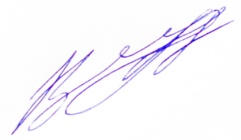 СекретарьКлуба любителей бега«Северное Сияние – Апатиты»__________ А.А. Вашков